Проект ПОСТАНОВЛЕНИЯот 22.01.2014 г. №  50Об утверждении Положения о порядке взаимодействияуполномоченного органа и заказчиков муниципальногообразования «Шовгеновский район» при осуществлении полномочий по определению поставщиков (подрядчиков, исполнителей) для обеспечения нужд заказчиковВ соответствии с Федеральным законом от  № 44-ФЗ «О контрактной системе в сфере закупок товаров, работ, услуг для обеспечения государственных и муниципальных нужд», в целях повышения эффективности, результативности осуществления закупок товаров, работ, услуг, обеспечения гласности и прозрачности осуществления таких закупок, предотвращения коррупции и других злоупотреблений в сфере таких закупок, для обеспечения нужд заказчиков муниципального образования «Шовгеновский район», в соответствии  с Уставом МО «Шовгеновский район» п о с т а н о в л я ю:         1. Утвердить прилагаемое Положение о порядке взаимодействия уполномоченного органа и заказчиков муниципального образования «Шовгеновский район» при осуществлении полномочий по определению поставщиков (подрядчиков, исполнителей) для обеспечения нужд муниципальных заказчиков Шовгеновского района согласно приложению №1.		2. Контроль над исполнением настоящего постановления возложить на начальника отдела муниципального заказа администрации МО «Шовгеновский район» Меретукова Н. П.          3. Настоящее постановление вступает в силу с 22 января 2014 года. Глава администрации МО «Шовгеновский район»						А. Д. МеретуковПроект вносит:Начальник отдела муниципального заказа				Н. П. МеретуковСогласовано:Управляющий делами							В. А. БеданоковПОСТАНОВЛЕНИЕот 22.01.2014 г. №  50Об утверждении Положения о порядке взаимодействияуполномоченного органа и заказчиков муниципальногообразования «Шовгеновский район» при осуществлении полномочий по определению поставщиков (подрядчиков, исполнителей) для обеспечения нужд заказчиковВ соответствии с Федеральным законом от  № 44-ФЗ «О контрактной системе в сфере закупок товаров, работ, услуг для обеспечения государственных и муниципальных нужд», в целях повышения эффективности, результативности осуществления закупок товаров, работ, услуг, обеспечения гласности и прозрачности осуществления таких закупок, предотвращения коррупции и других злоупотреблений в сфере таких закупок, для обеспечения нужд заказчиков муниципального образования «Шовгеновский район», в соответствии  с Уставом МО «Шовгеновский район» п о с т а н о в л я ю:           1. Утвердить прилагаемое Положение о порядке взаимодействия уполномоченного органа и заказчиков муниципального образования «Шовгеновский район» при осуществлении полномочий по определению поставщиков (подрядчиков, исполнителей) для обеспечения нужд муниципальных заказчиков Шовгеновского района согласно приложению №1.	.		2. Контроль над исполнением настоящего постановления возложить на начальника отдела муниципального заказа администрации МО «Шовгеновский район» Меретукова Н. П.          3. Настоящее постановление вступает в силу с 22 января 2014 года. Глава администрации МО «Шовгеновский район»						А. Д. МеретуковПриложение №1 к постановлению       главы администрации        МО «Шовгеновский район»       «22» января 2014г. № ____ПОЛОЖЕНИЕо порядке взаимодействия уполномоченного органа и заказчиков муниципального образования «Шовгеновский район» при осуществлении полномочий по определению поставщиков (подрядчиков, исполнителей) для обеспечения нужд заказчиков I. Общие положения	1.1. Настоящее Положение о порядке взаимодействия уполномоченного органа и заказчиков муниципального образования «Шовгеновский район» при осуществлении полномочий по определению поставщиков (подрядчиков, исполнителей) при осуществлении закупок товаров, работ, услуг для обеспечения нужд заказчиков (далее - Положение) разработано в соответствии с Федеральным законом от 5 апреля 2013 года № 44-ФЗ «О контрактной системе в сфере закупок товаров, работ, услуг для обеспечения государственных и муниципальных нужд» (далее – Закон о контрактной системе в сфере закупок); в целях обеспечения эффективного использования средств бюджета муниципального образования «Шовгеновский район», внебюджетных источников финансирования и устанавливает порядок взаимодействия отдела муниципальных закупок администрации МО «Шовгеновский район» (далее - уполномоченный орган), муниципальных заказчиков и иных заказчиков муниципального образования «Шовгеновский район» (далее – Заказчики) при осуществлении полномочий по определению поставщика (подрядчика, исполнителя).	1.2. Осуществление функций по определению поставщиков (подрядчиков, исполнителей) для обеспечения нужд заказчиков муниципального образования «Шовгеновский район» осуществляется на основании заявок Заказчиков, составляемых в соответствии с планом-графиком, а также потребностями и доведенными лимитами бюджетных обязательств на текущий финансовый год.II. Планирование закупок	 2.1. Заказчики формируют планы-графики, которые подлежат размещению на официальном сайте не позднее одного календарного месяца после принятия закона (решения) о бюджете. В случаях осуществления закупок путем проведения запроса котировок в целях оказания гуманитарной помощи либо ликвидации последствий чрезвычайных ситуаций природного или техногенного характера, размещение плана-графика на официальном сайте осуществляется в день его утверждения.	2.2. Планы-графики, содержащие сведения, составляющие государственную тайну, на официальном сайте не размещаются.	2.3. Порядок формирования, утверждения и ведения планов-графиков закупок  устанавливается Правительством Российской Федерации.	2.4. Внесение изменений в план-график, размещенный на официальном сайте, по каждому объекту закупки осуществляется не позднее чем за десять календарных дней до дня размещения на официальном сайте извещения об осуществлении закупки или направления приглашения принять участие в определении поставщика (подрядчика, исполнителя), за исключением случаев, указанных в пункте 2.5 настоящего Положения, а в случае, если в соответствии с Федеральным законом N 44-ФЗ не предусмотрено размещение извещения об осуществлении закупки или направление приглашения принять участие в определении поставщика (подрядчика, исполнителя), не позднее чем за десять календарных дней до даты заключения контракта.	2.5. В случае осуществления закупок путем проведения запроса котировок в целях оказания гуманитарной помощи либо ликвидации последствий чрезвычайных ситуаций природного или техногенного характера в соответствии со статьей 82 Федерального закона N 44-ФЗ, внесение изменений в план-график, размещенный на официальном сайте, осуществляется в день направления запроса о предоставлении котировок участникам закупок, а в случае осуществления закупки у единственного поставщика (подрядчика, исполнителя), в соответствии с пунктами 9 и 28 части 1 статьи 93 Федерального закона N 44-ФЗ, не позднее чем за один календарный день до даты заключения контракта. III. Порядок определения поставщиков (исполнителей, подрядчиков)  уполномоченным органом	3.1. В целях определения поставщиков (подрядчиков, исполнителей) заказчики формируют заявки на определение поставщиков (подрядчиков, исполнителей) в соответствии с настоящим Порядком, по форме, согласно Приложения № 1.	Заявка на определение поставщиков (подрядчиков, исполнителей) должна содержать следующую информацию:	1) наименование заказчика, место нахождения, почтовый адрес, адрес электронной почты, номер контактного телефона, ответственное должностное лицо, банковские реквизиты;	2) источник финансирования закупки, с обязательным указанием кодов бюджетной классификации в соответствии с бюджетным законодательством Российской Федерации; 	3) предмет муниципального контракта, гражданско-правового договора (далее – контракты) с указанием цены и количества (объема) закупаемых товаров (работ, услуг), за исключением случаев, если при проведении конкурса, открытого аукциона в электронной форме на право заключить контракт на выполнение работ по техническому обслуживанию и (или) ремонту техники, оборудования, оказанию услуг связи, юридических услуг, медицинских услуг, образовательных услуг, услуг общественного питания, услуг переводчика, услуг по перевозкам грузов, пассажиров и багажа, гостиничных услуг, услуг по проведению оценки невозможно определить необходимое количество;	4) краткое описание объекта закупки, с учетом требований, предусмотренных статьей 33 Закона о контрактной системе  в сфере закупок; 	5) место, условия и сроки (периоды) поставки товаров, выполнения работ, оказания услуг;	6) форма, сроки и порядок оплаты товара (работ, услуг);	7) порядок и сроки осуществления заказчиком приемки поставленного товара, выполненной работы (ее результатов) или оказанной услуги;	8) начальную (максимальную) цену Контракта;	В случае, если при заключении Контракта объем подлежащих выполнению работ по техническому обслуживанию и (или) ремонту техники, оборудования, оказанию услуг связи, юридических услуг, медицинских услуг, образовательных услуг, услуг общественного питания, услуг переводчика, услуг по перевозкам грузов, пассажиров и багажа, гостиничных услуг, услуг по проведению оценки невозможно определить, указывается цена запасных частей к технике, оборудованию, цену единицы товара, работы, услуги.	9) способ определения поставщиков (подрядчиков, исполнителей);	10) ФИО контрактного управляющего заказчика с указанием контактного телефона;	11) ФИО, замещаемая должность представителя заказчика для участия в заседаниях единой комиссии по осуществлению закупок при определении поставщиков (подрядчиков, исполнителей);	12) отметку финансового управления о согласовании заявки на определение поставщиков (подрядчиков, исполнителей);	13) размер и порядок внесения денежных средств, в качестве обеспечения заявок на участие в закупке;	14) Размер обеспечения исполнения контракта;	13) другие, необходимые для определения поставщиков (подрядчиков исполнителей,) сведения.	3.2. При осуществлении закупок на выполнение работ по строительству, реконструкции, капитальному, текущему ремонту заказчики, наряду с заявкой на бумажном носителе по прилагаемой форме, направляют в уполномоченный орган техническое задание, утвержденное руководителем, подписанное исполнителем и согласованное с начальником отдела архитектуры и градостроительства администрации МО «Шовгеновский район» по форме согласно приложения № 2 к Порядку и обоснование начальной (максимальной) цены контракта, в соответствии со ст. 22 Закона о контрактной системе в сфере закупок.	3.3. При размещении заказов на поставку товаров, выполнение работ, оказание услуг для нужд заказчиков муниципального образования МО «Шовгеновский район» заказчики, наряду с заявкой на бумажном носителе по прилагаемой форме, направляют в уполномоченный орган спецификацию (на поставку товаров), техническое задание (для выполнения работ, оказания услуг), утвержденные руководителем, подписанные исполнителем и расчет начальной (максимальной) цены контракта, произведенный в соответствии со ст. 22 Закона о контрактной системе в сфере закупок.	3.4. При определении поставщиков (подрядчиков, исполнителей) на выполнение работ, оказание услуг, для выполнения или оказания, которых используется товар, наряду с заявкой на размещение заказа заказчики направляют утвержденный руководителем перечень товаров (материалов), используемых при выполнении работ, оказании услуг с указанием их характеристик, при этом должны быть указаны используемые для определения соответствия потребностям заказчика или эквивалентности предлагаемого к поставке или к использованию при выполнении работ, оказании услуг товара максимальные и (или) минимальные значения таких показателей и показатели, значения которых не могут изменяться, по форме согласно приложению № 3 к настоящему Порядку.Одновременно с направлением заявки на определение поставщиков (подрядчиков, исполнителей) заказчики предоставляет проект контракта.	3.5. При формировании заявок на определение поставщиков (подрядчиков, исполнителей), заказчик обязан предоставлять учреждениям и предприятиям уголовно-исполнительной системы, организациям инвалидов преимущества в отношении предлагаемой ими цены контракта,  в размере до пятнадцати процентов в установленном Правительством Российской Федерации порядке, и в соответствии  с утвержденным Правительством Российской Федерации перечнями товаров, работ, услуг. 	3.6. Уполномоченный орган в течение 10 рабочих дней рассматривает поступившие заявки на определение поставщиков (подрядчиков, исполнителей), разрабатывает документации, в том числе проводит проверку расчетов обоснования начальной (максимальной) цены контракта, соответствие заявки планам-графикам заказчиков, размещенным в единой информационной системе и т. д.	Решение об отказе в принятии заявок в обработку (с указанием мотивов отказа) принимается в случаях:несоответствия требованиям, установленным настоящим Положением;несоответствия требованиям действующего законодательства РФ, нормативными актами муниципального образования,и направляется заказчикам в течение дня, следующего за днем его принятия.	3.7. Уполномоченный орган разрабатывает:	1) конкурсную документацию;	2) документацию об открытом аукционе в электронной форме;	3.8. После разработки документов, указанных в пункте 3.7. настоящего Положения, уполномоченный орган направляет заказчикам на согласование проекты Контрактов. Заказчики в течение 2 рабочих дней согласовывают, и направляют проекты Контрактов в уполномоченный орган. 	3.9. Заказчик формирует Единую комиссию по осуществлению закупок муниципального образования МО «Шовгеновский район», определяет ее порядок работы и состав, которые утверждаются постановлением и распоряжениями главы администрации МО «Шовгеновский район». 	3.10. Уполномоченный орган осуществляет предусмотренные действующим законодательством полномочия по определению поставщиков (подрядчиков, исполнителей).	3.11. Уполномоченный орган передает победителю конкурса один экземпляр протокола и проект контракта, который составляется путем включения условий исполнения контракта, предложенных победителем конкурса в заявке на участие в конкурсе, в проект контракта, прилагаемый к конкурсной документации;	3.12. Заказчики по итогам определения поставщиков (подрядчиков, исполнителей) заключают контракты с победителями конкурса, открытого аукциона в электронной форме.IV. Порядок регистрации Контрактов в реестре контрактов,заключенных заказчиками.	4.1. Контракты, а также дополнительные соглашения к ним, заключаемые заказчиками по итогам определения поставщиков (подрядчиков, исполнителей), за исключением контрактов и иных заключенных в соответствии с пунктами 4 и 5 части 1 статьи 93 Закона о контрактной системе в сфере закупок гражданско-правовых договоров, подлежат регистрации в реестре контрактов, заключенных заказчиками (далее – Реестр контрактов). 	4.2. Внесение сведений в реестр контрактов осуществляется заказчиками, в соответствии со статьей 103 Закона о контрактной системе в сфере закупок.	4.3. Порядок ведения реестра контрактов устанавливается Правительством Российской Федерации.	4.4. Контракты, информация о которых не включена в реестр контрактов, не подлежат оплате, за исключением договоров, заключенных в соответствии с пунктами 4 и 5 части 1 статьи 93 настоящего Федерального закона.V. Взаимодействие уполномоченного органа с заказчикамипри определении поставщиков (подрядчиков, исполнителей) способами запрос котировок, запрос предложений	5.1. При определении поставщиков (подрядчиков, исполнителей) способами запрос котировок,  запрос предложений заказчики на стадии подготовки документов направляют в уполномоченный орган проект контракта для его проверки на соответствие Закону о контрактной системе в сфере закупок.	5.2. В течение двух рабочих дней после поступления проекта контракта уполномоченный орган осуществляет его проверку.При наличии замечаний заказчик дорабатывает проект контракта и направляет уполномоченному органу в целях пределения поставщиков (подрядчиков, исполнителей) способом запрос котировок, запрос предложений в соответствии со ст. 72-82, ст. 83 Закона о контрактной системе в сфере закупок.VI. Заключительные положения.6.1. В случаях, не предусмотренных настоящим Положением, применяются положения  Закона о контрактной системе в сфере закупок.Приложение № 1к Порядку взаимодействия уполномоченногооргана и заказчиков муниципальногообразования «Шовгеновский район» при осуществленииполномочий по определению поставщиков (подрядчиков, исполнителей) для обеспечения нужд заказчиковФорма заявки на размещение заказана бланке организацииисх. №датаРуководитель подпись И. О. ФамилияПриложение № 2к Порядку взаимодействия уполномоченногооргана и заказчиков муниципальногообразования «Шовгеновский район» при осуществленииполномочий по определению поставщиков (подрядчиков, исполнителей) для обеспечения нужд заказчиковУТВЕРЖДАЮРуководитель _________											 (подпись)									«___»__________20__ г.Техническое заданиеИсполнитель ___________					Согласовано	 (подпись)						Начальник 									________									«__»_________20 __ г.Приложение № 3к Порядку взаимодействия уполномоченногооргана и заказчиков муниципальногообразования «Шовгеновский район» при осуществленииполномочий по определению поставщиков (подрядчиков, исполнителей) для обеспечения нужд заказчиковУТВЕРЖДАЮРуководитель _________											 (подпись)									«___»__________20__ г.Перечень товаров (материалов), используемых при выполнении работ* должны быть указаны используемые для определения соответствия потребностям заказчика или эквивалентности предлагаемого к поставке или к использованию при выполнении работ, оказании услуг товара максимальные и (или) минимальные значения таких показателей и показатели, значения которых не могут изменятьсяИсполнитель ___________	                               ______________				                               (подпись)                                                           (расшифровка подписи)АДМИНИСТРАЦИЯ МУНИЦИПАЛЬНОГО ОБРАЗОВАНИЯ «ШОВГЕНОВСКИЙ РАЙОН» 385440, аул Хакуринохабль, ул. Шовгенова, 9МУНИЦИПАЛЬНЭ ГЪЭПСЫКIЭ ЗИIЭУ «ШЭУДЖЭН РАЙОН» ИАДМИНИСТРАЦИЕ 385440, къ. Хьакурынэхьабл, Шэуджэным иур., 9тел.: (87773) 9-25-30, факс: (87773) 9-21-74, e-mail: shovadmeco@rambler.ruтел.: (87773) 9-25-30, факс: (87773) 9-21-74, e-mail: shovadmeco@rambler.ruтел.: (87773) 9-25-30, факс: (87773) 9-21-74, e-mail: shovadmeco@rambler.ruАДМИНИСТРАЦИЯ МУНИЦИПАЛЬНОГО ОБРАЗОВАНИЯ «ШОВГЕНОВСКИЙ РАЙОН» 385440, аул Хакуринохабль, ул. Шовгенова, 9МУНИЦИПАЛЬНЭ ГЪЭПСЫКIЭ ЗИIЭУ «ШЭУДЖЭН РАЙОН» ИАДМИНИСТРАЦИЕ 385440, къ. Хьакурынэхьабл, Шэуджэным иур., 9тел.: (87773) 9-25-30, факс: (87773) 9-21-74, e-mail: shovadmeco@rambler.ruтел.: (87773) 9-25-30, факс: (87773) 9-21-74, e-mail: shovadmeco@rambler.ruтел.: (87773) 9-25-30, факс: (87773) 9-21-74, e-mail: shovadmeco@rambler.ru№ п/пПеречень сведенийЗаполняется заказчиком1.Наименование заказчика, место нахождения, почтовый адрес, адрес электронной почты, номер контактного телефона, ответственное должностное лицо, банковские реквизиты заказчика2.Предмет контракта с указанием количества поставляемого товара, объема выполняемых работ, оказываемых услуг, с указанием кода по Общероссийскому классификатору видов экономической деятельности, продукции и услуг (ОКДП ОК 004-93).В случае, если при заключении Контракта объем подлежащих выполнению работ по техническому обслуживанию и (или) ремонту техники, оборудования, оказанию услуг связи, юридических услуг, медицинских услуг, образовательных услуг, услуг общественного питания, услуг переводчика, услуг по перевозкам грузов, пассажиров и багажа, гостиничных услуг, услуг по проведению оценки невозможно определить, указывается цена запасных частей к технике, оборудованию, цену единицы товара, работы, услуги.2.1. Требования к качеству, техническим характеристикам товара, работ, услуг, требования к их безопасности, требования к функциональным характеристикам (потребительским свойствам) товара, требования к размерам, упаковке, отгрузке товара, требования к результатам работ и иные показатели, связанные с определением соответствия поставляемого товара, выполняемых работ, оказываемых услуг потребностям заказчика, с учетом требований, предусмотренных ст. 33 Закона о контрактной системе. 2.2.Сведения о возможности заключить контракт с несколькими участниками закупки, а также о начальной (максимальной) цене единицы товара, работы, услуги (в случае определение поставщиков (исполнителей, подрядчиков) на поставки технических средств реабилитации инвалидов, создание нескольких произведений литературы или искусства, выполнение научно-исследовательских работ либо оказание услуг в сфере образования или услуг по санаторно-курортному лечению и оздоровлению, услуг по организации отдыха детей и их оздоровления, в том числе по предоставлению путевок)3.Способ размещения заказа (указать):- открытый конкурс;- конкурс с ограниченным участием- двухэтапный конкурс;- открытый аукцион в электронной форме4.Наименование электронной торговой площадки (заполняется, в случае выбора способа определения поставщика (подрядчика, исполнителя) открытый аукцион в электронной форме.5.Преимущества, предоставляемые учреждениям и предприятиям уголовно-исполнительной системы в закупках в отношении предлагаемой цены контракта в соответствии с действующим законодательством (при осуществлении закупок на поставку товаров, выполнение работ, оказание услуг), производство которых осуществляется данными организациями)- основание для предоставления преференций- размер преференций в % Постановление Правительства РФ от _________________ № ________________%6.Преимущества, предоставляемые организациям инвалидов в закупках в отношении предлагаемой цены контракта в соответствии с действующим законодательством (при осуществлении закупок на поставку товаров, выполнение работ, оказание услуг), производство которых осуществляется данными организациями)- основание для предоставления преференций- размер преференций в %Постановление Правительства РФ от _________________ № ________________%7.Преимущества, предоставляемые участникам закупки, заявки которых содержат предложения о поставке товаров российского происхождения-основание для предоставления преференций- размер преференций в %_____________№ _________________%8.Необходимость размещения заказов у субъектов малого предпринимательства 9.Изображение товара на электронном носителе и график осмотра участниками размещения заказа образца или макета товара, на поставку которого размещается заказ (в случае размещения заказа на поставку полиграфической продукции, геральдических знаков, официальных символов, знаков отличия и различия, наград, форменной одежды, жетонов и удостоверений, сувенирной продукции).10.Место, условия и сроки (периоды) поставки товара, выполнения работ, оказания услуг.11. Порядок и сроки осуществления заказчиком приемки поставленного товара, выполненной работы (ее результатов) или оказанной услуги (указать перечень документов, подтверждающих факт приемки товара (работ, услуг).12.Срок и (или) объем предоставления гарантий качества товара, работ, услуг, к обслуживанию товара, к расходам на эксплуатацию товара (при необходимости).13.Форма, сроки и порядок оплаты товара (работ, услуг).14.Источник финансирования заказа с указанием кодов бюджетной классификации в соответствии с бюджетным законодательством Российской Федерации15.- Начальная (максимальная) цена контракта (в случае формирования заказа в несколько лотов необходимо указывать наименование каждого лота, цену каждого лота);- общая начальная (максимальная) цена запасных частей к технике, к оборудованию (с указанием начальной (максимальной) цены каждой запасной части) и начальная (максимальная) цена единицы услуги и (или) работы по техническому обслуживанию и (или) ремонту техники, оборудования, в том числе по замене указанных запасных частей в случае, если при проведении открытого аукциона в электронной форме на право заключить контракт на выполнение технического обслуживания и (или) ремонта техники, оборудования невозможно определить необходимое количество запасных частей к технике, оборудованию и необходимый объем услуг и (или) работ;- начальная (максимальная) цена единицы услуги в случае, если при проведении открытого аукциона в электронной форме на право заключить контракт на оказание услуг связи, юридических услуг невозможно определить необходимый объем таких услуг.16.Порядок формирования цены контракта (цены лота) (с учетом или без учета расходов на перевозку, страхование, уплату таможенных пошлин, налогов и других обязательных платежей).17.Необходимость в изменении предусмотренных контрактом количества товаров, объема работ, услуг при его заключении (не более чем на 10%) (ч. 18 ст. 34 Закона о контрактной системе в сфере закупок).18.Необходимость включения требований, предъявляемых к участникам закупки и исчерпывающий перечень документов, которые должны быть ими представлены, в соответствии со ст. 31 Закона о контрактной системе в сфере закупок:-соответствие требованиям, установленным в соответствии с законодательством РФ к лицам, осуществляющим поставку товара, выполнение работы, оказание услуги, являющихся объектом закупки;- обладание участником закупки исключительными правами на результаты интеллектуальной деятельности, если в связи с исполнением контракта заказчик приобретает права на такие результаты, за исключением случаев заключения контрактов на создание произведений литературы или искусства, исполнения, на финансирование проката или показа национального фильма.19.Сведения о валюте, используемой для формирования цены контракта и расчетов с поставщиками (исполнителями, подрядчиками)20.Основание заключения долгосрочного      
контракта (указывается в случае, если  его предметом являются выполнение работ, оказание услуг, длительность   производственного цикла выполнения, оказания которых превышает срок действия утвержденных лимитов бюджетных обязательств)Указать реквизиты нормативного правового акта21.Критерии оценки заявок на участие в конкурсе с указанием значения и весомости критериев оценки22.Размер обеспечения заявок на участие в аукционе (конкурсе).Реквизиты счета 23.Размер обеспечения исполнения контрактаРеквизиты счета24.Срок возврата денежных средств внесенных в качестве обеспечения исполнения контракта при условии надлежащего исполнения всех обязательств по контракту.25.Ответственность поставщика (исполнителя, подрядчика) Обязательства, за неисполнение которых несет ответственность поставщик (подрядчик, исполнитель), а также размер санкций (указать) за их невыполнение в том числе:- просрочка исполнения обязательств (в процентах за каждый день просрочки) Размер такой неустойки устанавливается в размере одной трехсотой действующей на день уплаты неустойки ставки рефинансирования Центрального банка РФ);- поставка некачественного товара (в процентах от стоимости поставленного некачественного товара за каждый день с момента направления претензии до момента надлежащего исполнения обязательств);- штраф за невыполнение (отказ от исполнения обязательств) (в процентах от суммы контракта);- нарушение гарантийных обязательств (в процентах от стоимости товара, подлежащего гарантийному обслуживанию, за каждый день неисполнения обязательств);- нарушение сроков выполнения отдельных этапов работ (в процентах от стоимости работ невыполненного в срок этапа за каждый день просрочки);- не предоставление в порядке, установленном контрактом сертификатов и других документов, удостоверяющих качество поставляемых для работ материалов (в процентах от цены контракта за каждый день просрочки выполнения обязательств);- и другие (указываются заказчиком).26.Ответственность заказчика Указать обязательства, за неисполнение которых несет ответственность заказчик, а также размер санкций за их невыполнение27.Существенные условия контракта (указать).28.ФИО, замещаемая должность представителя заказчика, для участия в заседаниях единой комиссии при рассмотрении, оценке заявок.29.ФИО контрактного управляющего, ответственного за заключение контракта, номер контактного телефона.30.ФИО, замещаемая должность представителя заказчика, на которого возложена персональная ответственность по организации и ведении текущего контроля за осуществлением закупки и исполнения контракта.31.Отметка Финансового управления о согласовании заявки на размещение заказа.Наименование товаров (материалов)Характеристика товаров (материалов)*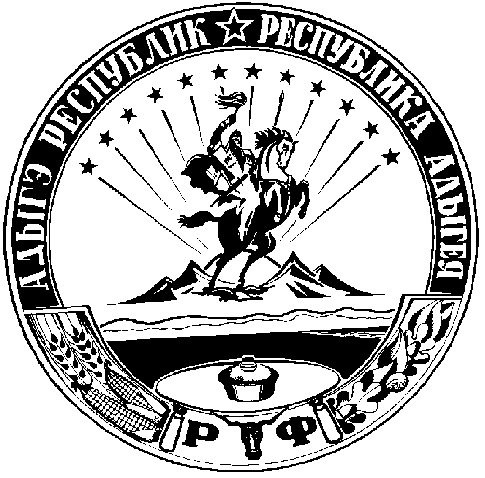 